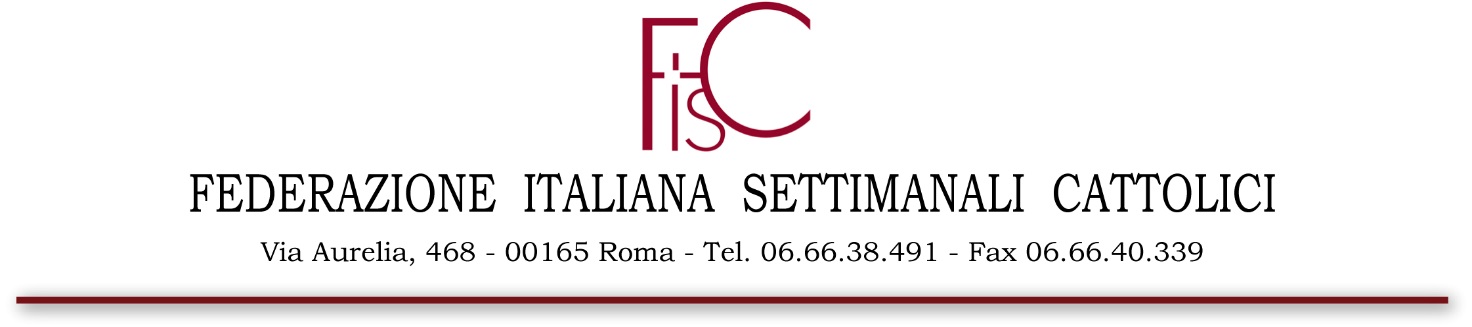 GIORNATA/EVENTO DIOCESANA DI COMUNICAZIONE DEL SOVVENIRE dei periodici aderenti alla FISC  REGOLAMENTO APPLICATIVO PER LA DOMANDA DI CONTRIBUTO FINANZIARIOART. 1 - LA GIORNATA/EVENTOIl Servizio CEI per la promozione del sostegno economico alla Chiesa cattolica (SPSE) e la Federazione Italiana Settimanali Cattolici (FISC), promuovono la realizzazione di una GIORNATA/EVENTO diocesana organizzata dai periodici diocesani aderenti alla FISC all’interno della quale sia dedicato congruo spazio alla comunicazione del sovvenire.ART. 2 – CONTENUTIDella GIORNATA/EVENTO dovrà essere preventivamente informato il Vescovo della diocesi di competenza. Qualora si ritenga utile la presenza di un relatore del Servizio Promozione CEI, la richiesta va inoltrata al momento della presentazione del progetto. In particolare la GIORNATA/EVENTO dovrà riguardare il sostegno economico alla Chiesa. Nello specifico il sistema dell’8xmille e le Offerte per il sostentamento dei sacerdoti; i valori del Sovvenire, la conoscenza delle opere della Chiesa locale e tutto quanto possa contribuire a migliorare la conoscenza trasparente del settore della gestione dei beni della Chiesa che è in Italia. La mera distribuzione di materiale non dà diritto al contributo. La GIORNATA/EVENTO predisposta dalla testata diocesana può essere organizzata ad hoc o inserita nel programma di altre manifestazioni già programmate (sagre, concerti, inaugurazioni opere 8xmille, mostre, teatro, cinema, incontri diocesani, etc).ART. 3 – TEMPI Il progetto della GIORNATA/EVENTO dovrà essere presentato dal periodico diocesano cattolico aderente alla FISC, entro sabato 30 giugno 2018 all’indirizzo e-mail fisc@fisc.it. Una apposita commissione FISC/SPSE valuterà e darà comunicazione dei progetti finalisti entro lunedì 16 luglio 2018. Il progetto si dovrà svolgere e rendicontare entro giovedì 20 dicembre 2018. ART. 4 – CONTRIBUTOIl contributo economico previsto è di 7.000 euro lordi per ogni progetto selezionato che soddisfi i criteri di cui all’art. 5.ART. 5 – CRITERI PER L’OTTENIMENTO DEL CONTRIBUTO Ai fini dell’ottenimento del contributo, ai settimanali diocesani aderenti alla FISC è richiesto di: -  stilare il programma/progetto della GIORNATA/EVENTO secondo quanto indicato nell’art. 2; si terrà conto dell’originalità e della creatività della proposta e della varietà di utilizzo dei linguaggi artistici, culturali e comunicativi; - specificare al suo interno come si articola lo spazio dedicato al “sovvenire” e il coinvolgimento atteso;- progettare e poi rendicontare le spese effettuate per la realizzazione della GIORNATA/EVENTO. Le spese non dovranno essere inferiori al 35% del contributo;-   rendicontare tramite foto e/o video lo svolgimento della GIORNATA/EVENTO e l’effettiva presenza dei partecipanti; -  raccogliere fra i fedeli offerte per il sostentamento del clero con gli appositi bollettini di conto corrente postale codificati e inviati da SPSE o direttamente in collaborazione con l’Istituto diocesano sostentamento clero. Sull'ammontare della raccolta verrà riconosciuto un bonus del 10% da versarsi nel contributo per l'anno successivo. ART. 6 – PROCEDURA ORGANIZZATIVANell’organizzazione della GIORNATA/EVENTO è possibile richiedere materiale promozionale e informativo alla Segreteria FISC tramite la mail fisc@fisc.it. La spedizione del materiale sarà possibile solo se la richiesta perverrà almeno 20 giorni prima della GIORNATA/EVENTO programmata. In alternativa si consiglia di contattare la Segreteria FISC per indicazioni su eventuale materiale promozionale da scaricare e stampare autonomamente. All’accoglimento della domanda verrà elargito il 50% del contributo previsto. Dopo aver realizzato la GIORNATA/EVENTO è necessario compilare integralmente la Scheda di Rendiconto allegata al presente regolamento - e inviarla alla mail fisc@fisc.it assieme agli altri documenti richiesti all’art. 5 (foto e/o video di rendiconto, distinta offerte per il sostentamento). Per l’invio di materiale pesante può essere utilizzato un qualsiasi servizio web di trasferimento file come WeTransfer. Il settimanale diocesano è tenuto a rendicontare la GIORNATA/EVENTO col materiale richiesto entro il 20 dicembre 2018, pena la decadenza dell’erogazione del contributo.Una volta ricevuta la documentazione richiesta, la commissione FISC/SPSE valuterà se l’iniziativa ha ottemperato i criteri richiesti ed erogherà il relativo contributo secondo i tempi previsti dall’amministrazione FISC. Orientativamente entro 30 giorni a partire dalla completa ricezione dei documenti richiesti. In caso di difformità nello svolgimento della GIORNATA/EVENTO o nel rendiconto, si dispone la perdita del contributo e la restituzione dell’anticipo ricevuto.SUGGERIMENTI E STRUMENTI PER L’ORGANIZZAZIONE DELLA GIORNATA/EVENTO SUL “SOVVENIRE”I contenuti degli interventi dovranno rispondere alle seguenti domande: come si sostiene economicamente la Chiesa in Italia? quali sono i principali strumenti dopo la revisione concordataria del 1984?i sacerdoti come vengono sostenuti? Quanto “guadagnano”? quali sono le caratteristiche dell’8xmille? come la Chiesa in generale e la diocesi in particolare usa i fondi dell’8xmille? perché è importante sostenere la Chiesa ed i sacerdoti? quali sono i valori alla base del sostegno economico alla Chiesa?qual è l’impiego dei fondi 8xmille in diocesi?Per ulteriori approfondimenti on-line segnaliamo: il sito www.FISC.it dove si trova il regolamento di questa iniziativa;il sito www.sovvenire.it in cui sono presenti i documenti ufficiali, le attività del Servizio e le informazioni utili da stampare e distribuire; il sito www.8xmille.it dove oltre ai rendiconti diocesani è presente una Mappa interattiva, in continuo aggiornamento, che mostra oltre 12mila interventi realizzati in tutta Italia e nel resto del mondo con i fondi 8xmille. La Mappa può essere utile per personalizzare la GIORNATA/EVENTO: cercate le opere realizzate nella vostra diocesi, stampate le schermate o fate un elenco e distribuitelo. Invitate a parlare persone legate alle opere più importanti: un responsabile Caritas, un aiutato, un operatore o un volontario di una mensa Caritas, di una casa di accoglienza, o un parroco la cui Chiesa è stata restaurata grazie ai fondi etc. il sito www.insiemeaisacerdoti.it dedicato alle offerte ai sacerdoti. Si raccomanda di promuovere la GIORNATA/EVENTO in anticipo condividendo il programma dell’incontro con un piano di comunicazione della GIORNATA/EVENTO integrata coi mezzi di comunicazione diocesani e locali (altri giornali, Tv e radio, ufficio stampa Caritas, ufficio comunicazioni sociali, ecc.). 